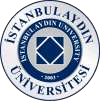 TCİSTANBUL AYDIN ÜNİVERSİTESİ FEN EDEBİYAT FAKÜLTESİTARİH BÖLÜMÜBİTİRME TEZ ÖNERİSİ  FORMUKONU:	TARİH: … /… /20…Adı, soyadı ve programı yukarıda verilen Tarih Bölümü öğrencisi tez önerisi, Bölüm Başkanlığı tarafından kabul edilmiştir.             Tarih:…/…/20…	Tez Danışmanı/Dersin Öğretim Görevlisi                                             Ana Bilim Dalı Başkanı                  Adı SOYADI / İmza                                                                    Adı SOYADI / İmzaKONUTez için seçilen konunun günümüz veya gelecek açısından önemliliği, niçin bu konunun seçildiği açıklanarak ve konu ile ilgili kavram tanımları yapılacaktır.AMAÇ/ÖNEMAraştırmanın hangi amaçla yapıldığı, nasıl bir öneme sahip olduğu, nelere katkıda bulunacağı ve araştırmada denenecek hipotezler belirtilecektir.3.ALAN, VERİ KAYNAKLARI, YER- SÜRE VE DESTEKAraştırmanın hangi alanda ve nasıl yapılacağı eğer uygulamalı bir çalışma ise, araştırmanın nasıl bir örneklem üzerinde uygulanacağı, araştırma için hangi veri toplama araçlarının kullanılacağı açıklanacaktır. Ayrıca uygulamanın yapılacağı yer belirtilecek ve çalışma için izin alınması gereken yer veya yerler yazılacaktır. Araştırmanın tahmini bitiş süresi belirtilip varsa maliyetinin nereden finanse edileceği, herhangi bir yerden desteklenip desteklenmeyeceği belirtilecektir.YÖNTEM VE TEKNİKLERAraştırmanın hangi aşamalardan oluşacağı, teorik veya uygulamalı aşamaların hangi tekniklerden yararlanarak oluşturacağı belirtilip örneklemin hangi örnekleme tekniği ile seçileceği verilerin nasıl değerlendirileceği (hangi tekniklerle) belirtilecektir.5-ÇALIŞMA TASLAK PLANIKonu ile ilgili ana başlıklar ve alt başlıklar belirtilecektir. Yani kısaca “İÇİNDEKİLER” bölümü hazırlanacaktır.KAYNAKLAR VE EKLERHangi kaynakların kullanılacağı kitap, makale vs. gibi eserlerin açık kimliği belirtilecektir.Adı SOYADI:Numarası:Ana Bilim Dalı / Bilim Dalı:Danışman Adı SOYADI:Tez Adı: